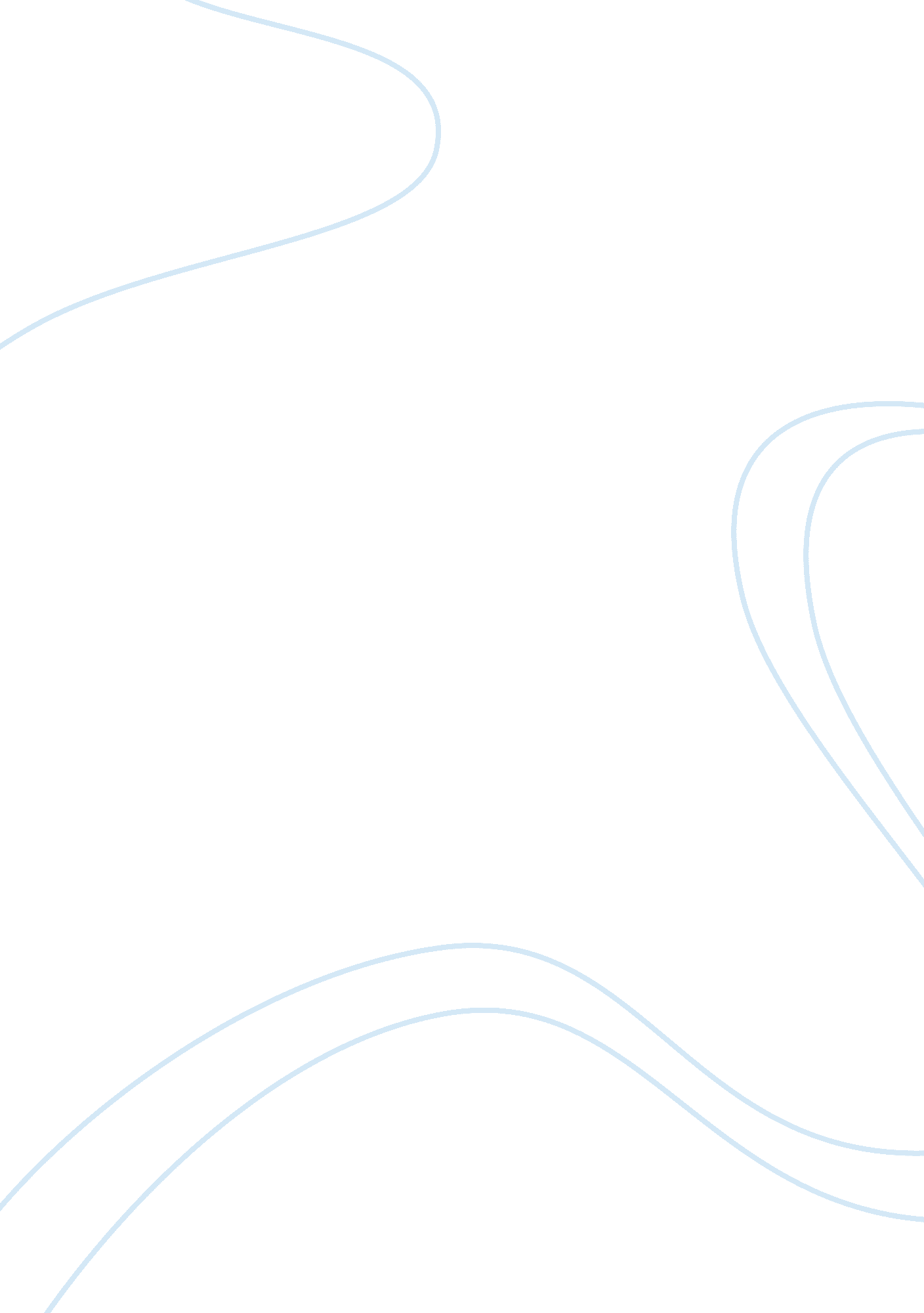 Use linked in account for high business developmentBusiness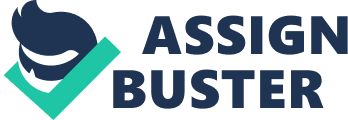 Use Linked In account for high business development Linked In recommended for business The connectivity of Linked In is very big. It has connected around 260 million members in about 200 countries globally. This website lends an apt platform for similar individuals to connect, share and discuss various ideas. It is true thatsocial mediasites aim for associating Individuals. But at the same time, various account holders are making use of Linked In account for rapid business development. Linked In tips for workability of business The Linked In is a type of social media which gives help to job workers as well as businessmen. A good understanding is required to promote business successfully in the current scenario. Some good tips as well as ideas for making use of Linked In are listed below: 0 Showcase yourself as a nice businessman In current profile. It does not mean that you have to state about your current profession In the profile. With business details, mention full Information about personal details In your profile. If anyone wants to ilk to you, they would peep out in your profile first. You should make your profile in such a way that you look as a very decent and authentic businessman. Choose recent photograph as your display picture. 0 Make use of Linked In for taking out leads. This website consists of millions of users as well as It provides good chance to connect with various professionals or similar people who can get profit from using various services or products. How to use Linked In to pick up fresh leads?. When you get request from someone, take benefit of It. Visit profile in detail as well as find out their requirement. Give them information regarding activity or business with the help of mail and send welcome mail to your connected friends. 0 Watch out people who would benefit you in business. Add people of similar background. When you visit someone's profile then they would know and will tend to vaults your profile also. This may lead to adding connection with that individual. 0 Always post valuable information. Keep strict time schedule for your postings. By costing fascinating content, you could create interest among users. Write Intelligent comments on other's posts. Ask your connections to comment on your posts too. Valuefriendshipthen you can promote your business easily. Many business people have active accounts and you can find good prospects for your website design in Jasper business too. There is a website design company in Jasper known as Efforts Unlimited which has been developing websites and has been doing website promotion like SMS with the help ofsocial networkingsites like face book, 